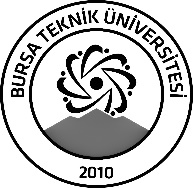 BURSA TEKNİK ÜNİVERSİTESİLİSANSÜSTÜ EĞİTİM ENSTİTÜSÜBURSA TEKNİK ÜNİVERSİTESİLİSANSÜSTÜ EĞİTİM ENSTİTÜSÜBURSA TEKNİK ÜNİVERSİTESİLİSANSÜSTÜ EĞİTİM ENSTİTÜSÜÖĞRENCİ BİLGİLERİÖĞRENCİ BİLGİLERİÖĞRENCİ BİLGİLERİÖĞRENCİ BİLGİLERİAdı- SoyadıAdı- SoyadıArailym KhalelArailym KhalelAnabilim DalıAnabilim DalıPsikolojiPsikolojiDanışmanıDanışmanıDr. Öğretim Üyesi Nilgün CoşkunDr. Öğretim Üyesi Nilgün CoşkunSEMİNER BİLGİLERİSEMİNER BİLGİLERİSEMİNER BİLGİLERİSEMİNER BİLGİLERİSeminer AdıSeminer AdıOtizm Sendromu Olan Çocuklara Yönelik Pedagojik Ve Psikolojik YöntemlerOtizm Sendromu Olan Çocuklara Yönelik Pedagojik Ve Psikolojik YöntemlerSeminer TarihiSeminer Tarihi  21/01/2024  21/01/2024Seminer Yeri Seminer Yeri OnlineSaat: 14.00Online Toplantı Bilgileri Online Toplantı Bilgileri Arailym Khalel Seminer SunumuPazar, 21 Ocak · 2:00 - 3:00pmSaat dilimi: Europe/IstanbulGoogle Meet katılma bilgileriGörüntülü görüşme bağlantısı: https://meet.google.com/nat-qvde-ihvDilerseniz telefonla katılın: Arailym Khalel Seminer SunumuPazar, 21 Ocak · 2:00 - 3:00pmSaat dilimi: Europe/IstanbulGoogle Meet katılma bilgileriGörüntülü görüşme bağlantısı: https://meet.google.com/nat-qvde-ihvDilerseniz telefonla katılın: Açıklamalar: Bu form doldurularak seminer tarihinden en az 3 gün önce enstitu@btu.edu.tr adresine e-mail ile gönderilecektir.Açıklamalar: Bu form doldurularak seminer tarihinden en az 3 gün önce enstitu@btu.edu.tr adresine e-mail ile gönderilecektir.Açıklamalar: Bu form doldurularak seminer tarihinden en az 3 gün önce enstitu@btu.edu.tr adresine e-mail ile gönderilecektir.Açıklamalar: Bu form doldurularak seminer tarihinden en az 3 gün önce enstitu@btu.edu.tr adresine e-mail ile gönderilecektir.